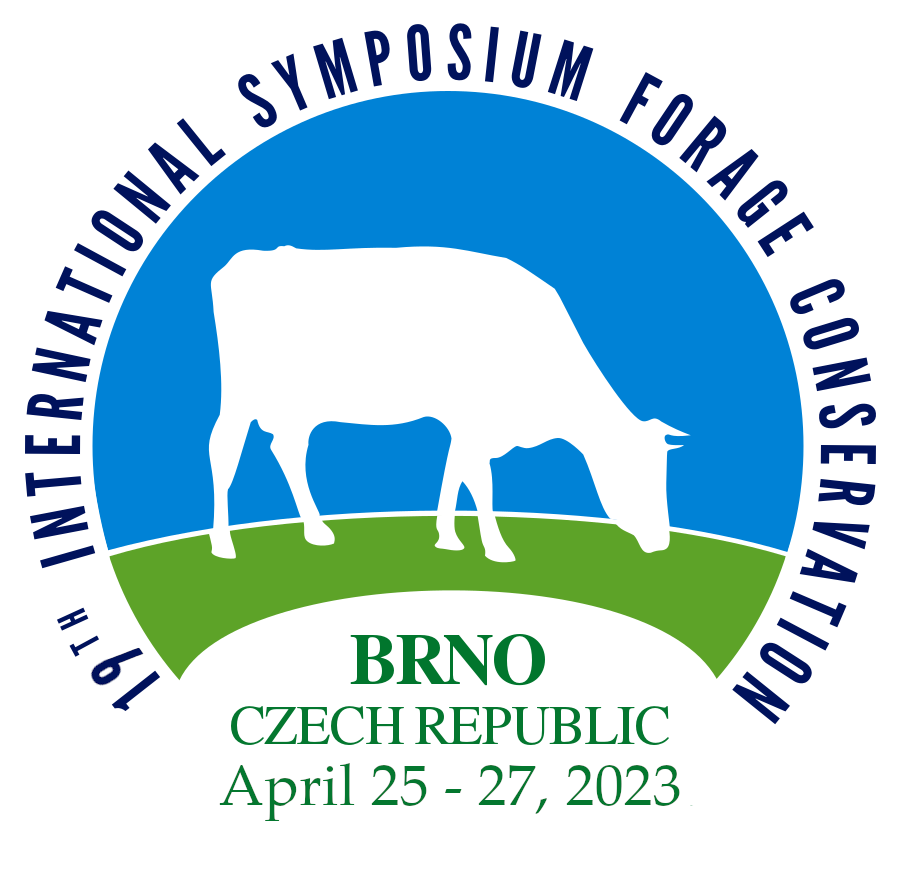 Types of partnershipDear all, we would like invite you to participate in International symposium, organized for the 19th time .19. International Symposium: Forage ConservationWill be held  25th - 27th April 2023Addresa  of  symposium: NutriVet, s.r.o.                                                  Václav Jambor Vídeňská 1023                                                  e-mail: isfc@seznam.cz69123 Pohořelice                                            mobil.: + 420 606 764 260                                                                            Tel.:     + 420 519 424 247Company introduction opportunities at the symposiumWe offer you the possibility  to participate in the  presentation of the symposium as an exhibitor, or partner. We will be happy to discuss with you all the possibilities and conditions of our cooperation. Please fill out the form available below. Once the form is delivered to us, we will contact you and arrange further action.If you want to discuss your requirements or customize the partner package to your company´s needs, please contact us.This time we celebrate 200th anniversary of born of J.G.Mendel Place of meeting will be at  Opatství staré Brno řádu sv. Augustina BRNO, Mendl Square www.opatstvibrno.czOffer of symposium partners presentationDiamant partner …………………….…………50.000 CZK excluding VATExhibition area in the foyer (table + chairs + 1 x company banner).3 x free participant registration throughout the event.Company logo on the banner placed in the main hall.Company logo placed in proceedings and on the symposium website.Promotional bags.Gold partner ………………………………………40.000 CZK excluding VATExhibition area in the foyeranteroom  (table + chairs + 1 x company banner).2 x free participant registration throughout the event.Company logo on the banner placed in the main hall.Company logo placed in proceedings and on the symposium website.Promotional bags.Silver Partner ……………………………………….30.000 CZK excluding VATExhibition area in the foyer (table with chairs + 1x company banner).2x free participant registration throughout the event.Company logo on the banner placed in the main hall.Promotional bags.Bronze partner ……………………………………..20.000 CZK excluding VATExhibition area in the foyer (table + chairs + 1x company logo).1x free participant registration throughout the event.Promotional items ……………………………………5.000 CZK excludingt VATPromotal items after agreement – a customized pencil and notepadINFORMATIONOrder Please send a completed order by September 30th, 2022, to e-mail address isfc@seznam.czWe will confirm the order delivery and arrange a meeting to specify the cooperation. Promotion itemsPlease, send us parameters of your promotion items (like weight, sizes, etc.) before September 30th 2022 to address NutriVet Ltd., Vídeňská 1023, Pohořelice 69123. Company logoPlease, can you send a company logo in vector image file (ai, cdr, eps) together with filled, signed and stamped binding order.Company logo placed in the conference hallCompany logo in the form of a banner.PaymentPayment or ordered services will be considered on the basis of an advance invoice with a due date. After receiving the payment, we will send you a tax receiptSymposium website             www.isfc.eu Registration formName of company:Billing address:                                                                           Street: Town:                                                                                             ZIP Code: Tax ID:                                                          ID:Correspondence address: Do not report i fit is the same as the billing addressDiamant Partner                            50.000 CZK excluding VATGolden partner                              40.000 CZK excluding VATSilver partner                                 30.000 CZK excluding VATBronz partner                                  20.000 CZK excluding VATInput to the bag                                5.000 CZK excluding VATSympozium    Are you intersted in using the symposium? If YES please the following (the lecturer must be registrated separately as a participant in the symposium(: Name of lecturer:Operation of the stand:Please fill in teh names of two people in chargé of market stall during the symposiu. The installation instruction for the stand will be sent after the invoice payment. Other empyess of yuor compyny who wish to participate in the symposium must register at www.isfc.euIn  …………………………………….                             On…………………………………..Name and surname of a responsible person:1.…………………………………………………………….2…………………………………………………………….3……………………………………………………………..Signature…………………………………………….            Stamp……………………………………